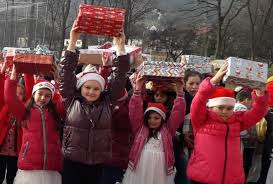 Community news for Allenton and Shelton LockCommunity news for Allenton and Shelton LockCommunity news for Allenton and Shelton Lock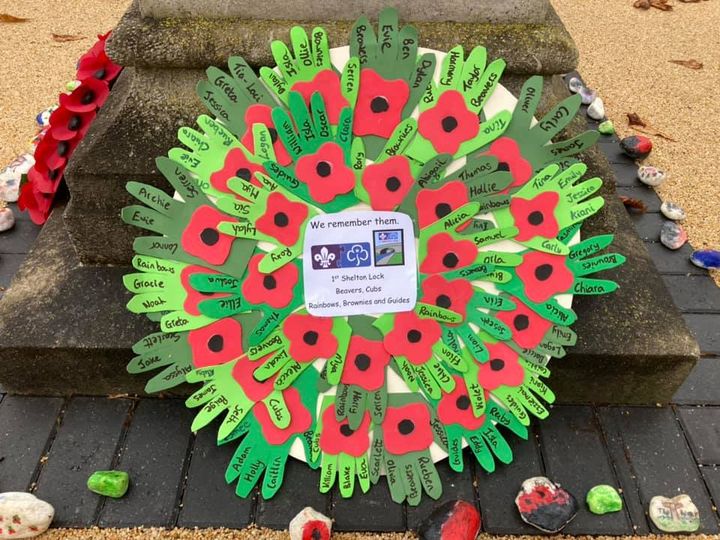 Wreath by 1st Shelton lock scoutsTerry NashThis year we have had the difficult task of trying to keep the anniversary of Remebrance.I think as community we rose to the challenge.we the church streamed a service and read the names of service men who had fallen in the second world war, and the war memorial village held a small socially distanced service. And the rest of our community came together to stand at their doors to hold 2 minutes silence and decorated their windows with poppies. We as a community did not let the pandemic stop us from remembering them.“They shall grow not old, as we that are left grow old: age shall not weary them, nor the years condemn. At the going down of the sun and in the morning, we shall remember them.”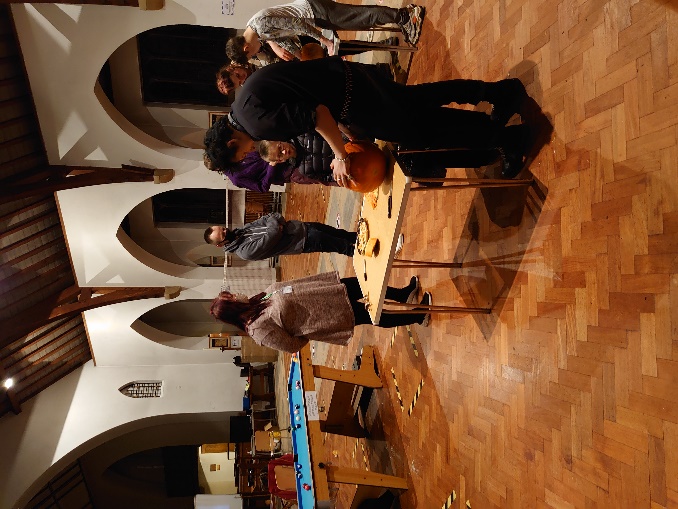 Halloween; The group getting creative with a pumpkin carving competition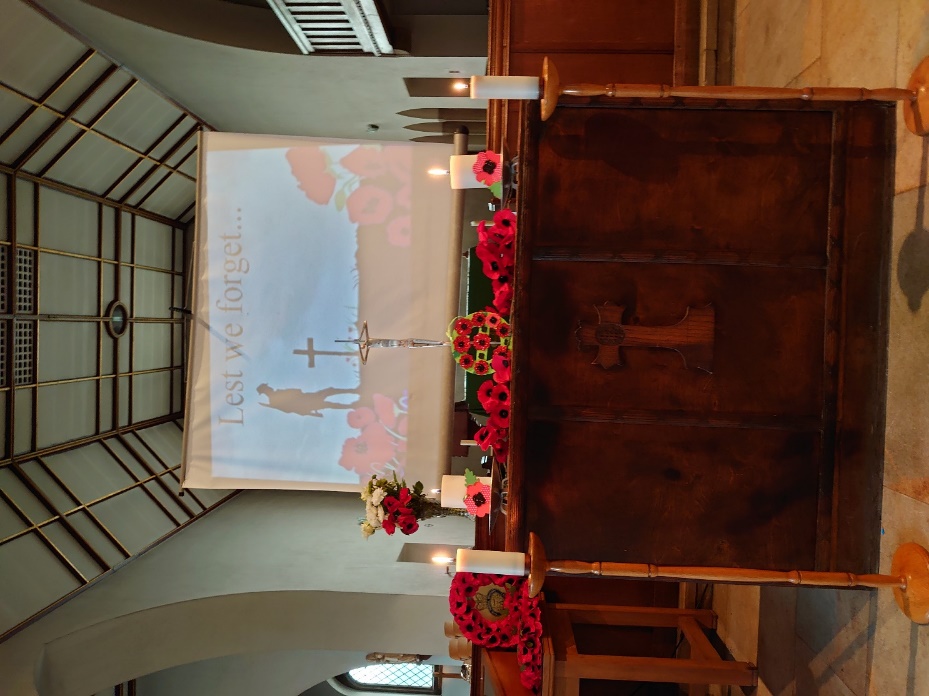 WE WILL REMEMBER ; Altar at St Edmunds for Rembrance SundayShelton Lock Youth groupWE WILL REMEMBER ; Altar at St Edmunds for Rembrance SundayShelton Lock Youth groupWreath by 1st Shelton lock scoutsTerry NashThis year we have had the difficult task of trying to keep the anniversary of Remebrance.I think as community we rose to the challenge.we the church streamed a service and read the names of service men who had fallen in the second world war, and the war memorial village held a small socially distanced service. And the rest of our community came together to stand at their doors to hold 2 minutes silence and decorated their windows with poppies. We as a community did not let the pandemic stop us from remembering them.“They shall grow not old, as we that are left grow old: age shall not weary them, nor the years condemn. At the going down of the sun and in the morning, we shall remember them.”Halloween; The group getting creative with a pumpkin carving competitionAfter a strong start earlier in the year and the disruption of Covid-19 the group tentatively reopened following government guidelines and procedures in October we had two meetings.Its important that the young people in the area have a safe space to socialize and have fun.During lockdown two the group paused again whilst the situation was assessed.The group has had to change the nature of the group and we have now become a Support Bubble open only to invited members!, the hope is to return to an open group as national guidlines permit.Keep up to date on Facebook, search for Sheltonlockyouthgroup.In the meantime please get in touch for any help or advice during these difficult times.QuizDiocese newsShoeboxesShelton Lock caterpillarLockdown rocks!Shelton Lock caterpillarLockdown rocks!Service detailsOnline services10am Sunday live on FacebookChurch services10.45am Private Prayer (until dec 2nd)  Neighbourhood Board and The Shelton Lock Lockdown CaterpillarFolks, The Shelton Lock Lockdown Caterpillar has finally installed today at Fullens Lock. Well worth a walk down to have a look, there is some amazing creative art work on display that tells such a story.The Caterpillar and the art work tells the story of 2020. I understand that while I was away that painting the rocks and finding them was a way of spreading some joy and happiness in trying times.Well done Ana who started the The Shelton Lock/Chellaston Lockdown Caterpillar and thank you to the Neighbourhood Board for backing and financing the permeant memorial to the time spent in lockdown in 2020.ContactChurchwardenTerry - 07834997825Secretary/ EventsPaulineTreasurer/ YouthTom – tomnashwoodfarm@yahoo.co.ukFind us on FacebookFacebook.com/stedmundsaslWebsiteAchurchnearyou.comsearch St Edmunds Allenton and Shelton lock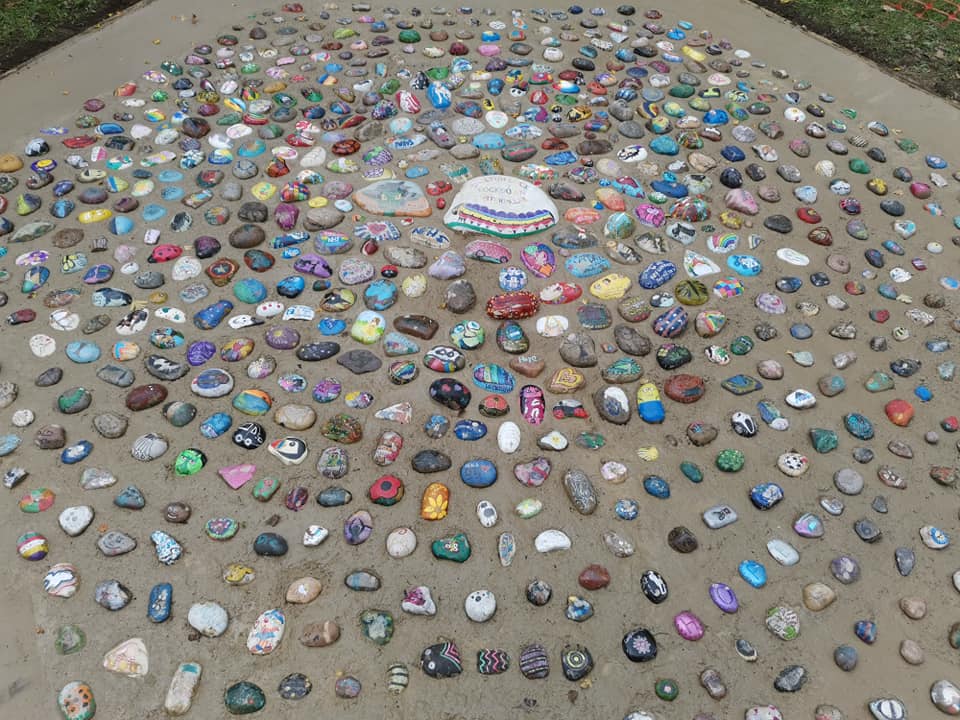 CATERPILLAR : The rocks in there final setting.CATERPILLAR : The rocks in there final setting.Prayer list We pray for those we love and those who have asked for our love,PamFred HigginbottomJune LordHeather StatonPamelaOur local schools and NurseriesCommunity groupsCare Homes and care workersNHS StaffFor additions to the prayer list please get in touch.Service detailsOnline services10am Sunday live on FacebookChurch services10.45am Private Prayer (until dec 2nd)  Service detailsOnline services10am Sunday live on FacebookChurch services10.45am Private Prayer (until dec 2nd)  